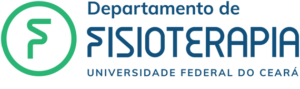 PLANO DE ESTUDOS OU ATIVIDADESNome do(a) SolicitanteE-mailMatrícula SIAPECargoLotaçãoLotaçãoTítulo do Plano de Estudos ou AtividadesObjeto (Curso de pós-graduação, estágio, aperfeiçoamento, intercâmbio, coleta de dados para a tese etc.)Justificativa (Informe sobre a importância da atividade para a área de conhecimento, para o Departamento e UFC. No caso de pós-graduação, deixar clara a importância do tema do projeto de dissertação/tese.)Finalidade (Relacione os objetivos do estudo/atividade.)Método (Informe se as atividades serão desenvolvidas em unidades sequenciais, em módulos, de maneira contínua, em etapas em várias instituições etc.)Cronograma das Atividades (Informe, em ordem sequencial e temporal, as atividades a serem desenvolvidas. No caso de pós-graduação, incluir a data de apresentação/defesa da dissertação/tese.)DataAssinatura do(a) Solicitante